Publicado en Madrid el 07/06/2022 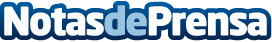 Structuralia organiza el evento ‘Presente y futuro de la formación en ingeniería, construcción y energía’La empresa de formación técnica y posgrados de alta especialización organiza este evento que se realizará en formato online el próximo 14 de junio a partir de las 6PM hora Madrid. Durante el acto se presentará el informe ‘Barómetro PHAROS 2022 ’ en el que se expone la situación de la formación en las empresas con las que trabaja Structuralia y en otras empresas de los sectores de ingeniería, construcción y energíaDatos de contacto:Jose Zueco Giménez914904200Nota de prensa publicada en: https://www.notasdeprensa.es/structuralia-organiza-el-evento-presente-y Categorias: Nacional Recursos humanos Otros Servicios Construcción y Materiales Sector Energético http://www.notasdeprensa.es